Broadcast Burn ProcessIdentify burn unitsLocate line placement with coordination of specialists Request Archeological survey/clearance of line constructionBurn plan initial Complexity Analysis Begin Drafting Burn Plan Apply for Colorado State Air Quality Smoke Permit Model fire behavior for Burn Plan developmentPrepare containment lines and values within unit Burn piles in and near broadcast burn units Collect pre-burn monitoring photo plot data Complete post-burn plan Complexity Analysis Submit burn plan for Peer Technical Review Submit burn plan for Agency Administrator Review Receive Approved Smoke permit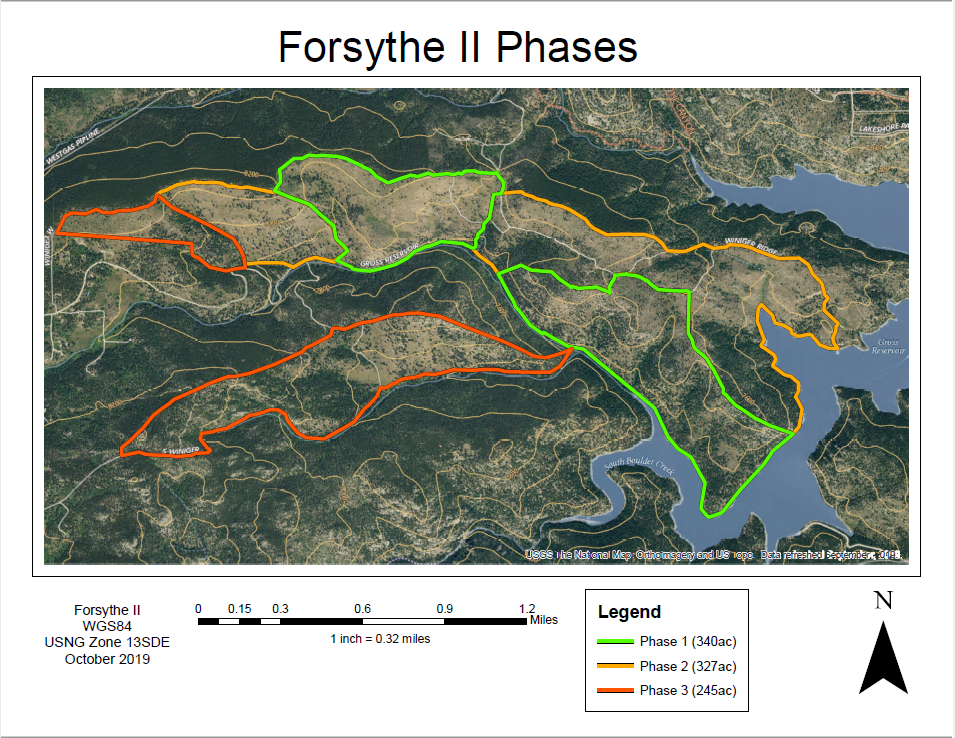 